Fill in the gaps with the right answerTranslate each sentences (à faire sur le cahier d’anglais)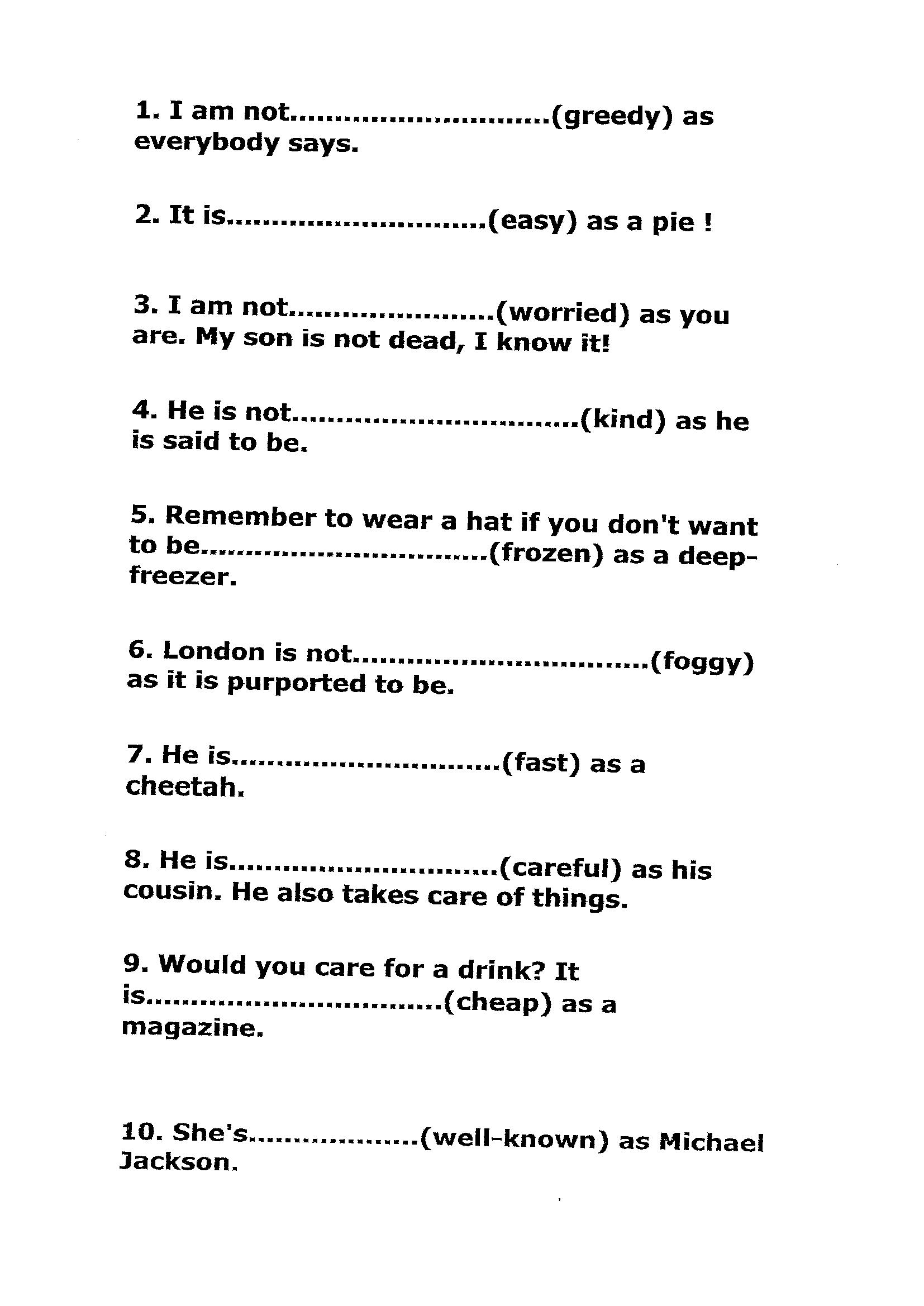 